Regionální muzeum ve Vysokém MýtěA. V. Šembery 125, 566 01 Vysoké Mýto, IČ 00 372 331,(dále jen muzeum), zastoupené Mgr. Jiřím Junkem, ředitelem muzeaaRegionální muzeum v ChrudimiŠiroká 86, 537 01 Chrudim, IČ 00 370 941,(dále jen dočasný správce), zastoupený Mgr. Klárou Habartovou, ředitelkou muzeauzavírají níže uvedeného dne, měsíce a roku tuto VÝPŮJČNÍ SMLOUVU č. 13/2020I.   Předmět a účel zápůjčkyMuzeum má ve správě sbírku zapsanou v Centrální evidenci sbírek pod evid.č. MVM/002-0502/121002. Tato sbírka je v majetku Pardubického kraje a její součástí jsou předměty podrobně popsané v příloze č. 1.Muzeum předává dočasnému správci předměty uvedené v bodě I/1 (resp. v příloze č. 1) za účelem: prezentace na výstavě František Schmoranz st. (1814 – 1902) architekt, stavitel a památkář, která proběhne ve výstavních prostorech muzea ve dnech 17. září 2020 – 31. ledna 20213.	Účastníci prohlašují ve shodě, že uvedené předměty jsou způsobilé k fyzickému předání za výše uvedeným účelem. Jejich stav je oběma stranám znám a je dobrý.II.  Doba, na kterou je předmět předávánSbírkový předmět, který je předmětem této smlouvy, byl předán dnešního dne dočasnému správci zastoupenému Mgr. Klárou Habartovou (ředitelkou), a tímto dnem začíná doba fyzického předání.	……...…………………………………………	……...………………………………………	správce sbírky, který předmět za RMVM vydal	podpis přejímající osoby dočasného správceDočasný správce se zavazuje sbírkový předmět uvedený v bodě I/1 vrátit pronajímateli nejpozději do 15. února 2021, způsobem: na své náklady.O případné prodloužení doby nájmu je dočasný správce povinen požádat nejpozději 14 dnů před ukončením původní lhůty.III. Přeprava, manipulace a vystavení pronajímaného předmětuNakládku, přepravu a vykládku pronajímaného předmětu na místo určení a zpět zajistí na svůj náklad a nebezpečí dočasný správce. Přeprava pronajímaného předmětu bude uskutečněna bez účasti pronajímatele.Způsob přepravy – pronajímaný předmět musí být odpovídajícím způsobem zabalen po celé své ploše, před poškozením chráněn probalením. V případě, že pronajímaný předmět je při převzetí konkrétním způsobem zabalený od půjčitele, bude stejný způsob dodržen i vypůjčitelem při vrácení pronajímaného předmětu.Depozitární podmínky pro dobu uložení pronajímaného předmětu v době před instalací a vystavení a po deinstalaci výstavy – uložení v bezprašném, zatemněném depozitáři s dodržením teploty v rozmezí 15– 20 °C a vlhkosti v rozmezí 30- 40 %Použití prostředků k zamezení kontaktu pronajímaného předmětu s lidskou kůží (minimálně použití bavlněných, resp. gumových rukavic dle charakteru předmětu) po celou dobu manipulace s předmětem.Způsob instalace a podmínky při vystavení – v uzavíratelných bezprašných vitrínách, za skleněnou stěnou, se zamezením možnosti kontaktu návštěvníka s pronajímaným předmětem, v případě grafiky adjustace do pasparty se sklem. Dodrženy budou teplota v rozmezí 18-20 °C a vlhkost v rozmezí 30-40 %. Zajištěno bude osvětlení nevylučující tepelně poškozující záření (nevhodné jsou např. halogenové zdroje světla), a s maximální intenzitou luxů doporučovanou obecně pro předměty tohoto materiálového složení.Výstavní prostory musí být zajištěny tak, aby nedocházelo k přímému působení slunečních paprsků na pronajímaný předmět.IV. Další ujednáníPronajímaný předmět může dočasný správce užít výhradně k účelu uvedenému v čl.I/2 této smlouvy a nesmí je bez předchozího souhlasu muzea předat k užívání žádné třetí osobě.Dočasný správce zajistí pojištění fyzicky předaného předmětu od doby jeho převzetí až do jeho  vrácení pronajímateli, včetně dopravy, a to na částku 990.000,- Kč.Dočasný správce je povinen po dobu nájmu zajistit ochranu, bezpečnost a úplnost předaného předmětu, případně dodržení těchto dalších vzájemně dohodnutých podmínek:Předaný předmět může být fotografován, filmován a jinak reprodukován, nesmí na něm být prováděny restaurátorské, konzervátorské a jiné zásahy.Dočasný správce ručí od okamžiku převzetí až do vrácení předmětu za jeho poškození, zničení nebo ztrátu. Tato odpovědnost je objektivní. Dočasný správce se odpovědnosti nezbaví ani v případě, prokáže-li, že poškození, zničení nebo ztrátu předmětu nezavinil, a zavazuje se k úhradě vzniklé škody.Poruší-li dočasný správce tuto smlouvu, má muzeum právo od této smlouvy odstoupit. Tímto není dotčeno právo muzea na náhradu škody. V takovémto případě má dočasný správce povinnost předané předměty okamžitě vrátit. Z důvodů hodných zvláštního zřetele má muzeum právo dočasného správce kdykoli požádat, aby mu předaný předmět byl vrácen před sjednanou lhůtou fyzického předání.Dočasný správce je povinen neprodleně informovat muzeum o všech skutečnostech, které se týkají změny stavu předaného předmětu, zejména jeho poškození, zničení nebo ztráty.V. Zveřejnění smlouvy v registru smluv1. Smlouva bude v souladu se zákonem č. 340/2015 Sb., o zvláštních podmínkách účinnosti některých smluv, uveřejňování těchto smluv a o registru smluv („zákon o registru smluv“), zveřejněna v registru smluv. Smluvní strany berou na vědomí, že nebude-li smlouva zveřejněna ani devadesátý den od jejího uzavření, je následujícím dnem zrušena od počátku s účinky případného bezdůvodného obohacení.2. Smluvní strany prohlašují, že žádná část smlouvy nenaplňuje znaky obchodního tajemství (§ 504 z. č. 89/2012 Sb., občanský zákoník).3. Smluvní strany se dohodly, že uveřejnění v registru smluv provede Regionální muzeum ve Vysokém Mýtě, a to bezodkladně po uzavření této smlouvy, nejpozději však do 30 dní od uzavření smlouvy.VI. Závěrečná ustanoveníZměny a doplňky této smlouvy lze činit pouze písemnými dodatky, odsouhlasenými oběma stranami.Tato smlouva byla sepsána ve třech vyhotoveních, z nichž dočasný správce obdrží dva a vlastník jeden stejnopis. V muzeu bude smlouva po jednom výtisku uložena ve spisovně muzea a u vedoucího sbírkového oddělení.Smlouva nabývá platnosti okamžikem jejího podepsání poslední ze smluvních stran a účinnosti dnem jejího uveřejnění v registru smluv.Ve Vysokém Mýtě dne 9. září 2020	………….…….………………………	………….…….………………………	dočasný správce	muzeum_________________________________________________________________________________Lhůta fyzického předání dle čl. II/2 byla prodloužena do……………….	………………………………………	oprávněný zástupce muzea_______________________________________________________________________________Potvrzení o vrácení:Sbírkový předmět uvedený v bodě I/1 této smlouvy byl vrácen dne………………………………… v úplnosti…………… ve stavu…………..……………………………………………………………Za muzeum převzal:	…………………………………	razítko a podpisSbírkový předmět byl zařazen zpět do sbírky dne: ………………	……………………….	správce sbírky Příloha číslo 1 smlouvy výpůjční číslo 13/2020(podrobný soupis předmětů, fotodokumentace)1. Odlitek konzoly – kolem 1900, inv.č. : 2B - 2sádraZpůsob přepravy:bubliny, pěnový materiálInstalace:manipulace v bavlněných rukavicích, klima – T 18 - 20 ºC, RV 30-40 %prachotěsná vitrína, uzamykatelná.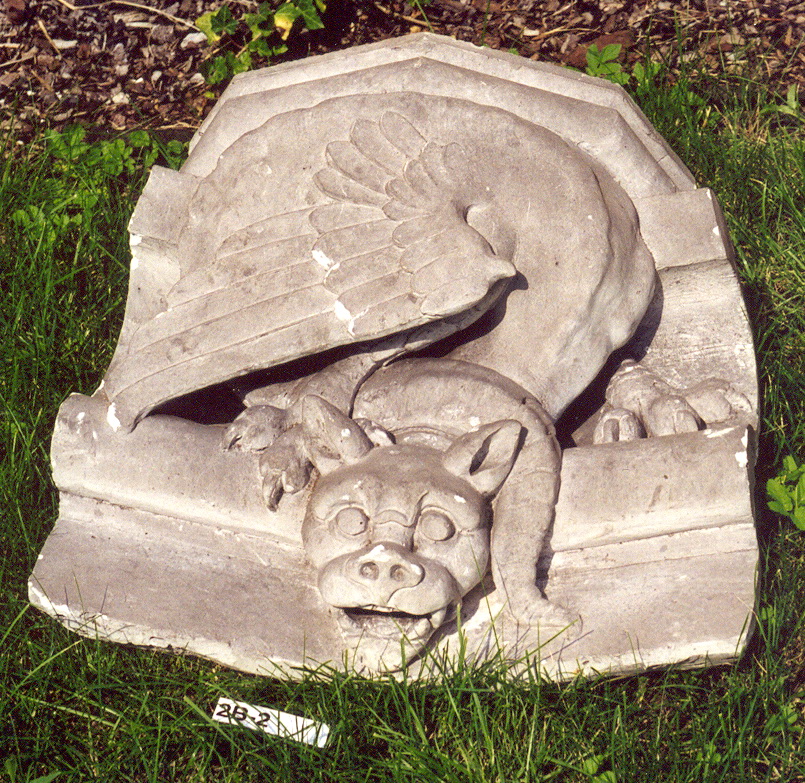 pojistná cena: xxxxx Kč2. Odlitek konzoly – kolem 1900, inv.č. : 2B - 3sádraZpůsob přepravy:bubliny, pěnový materiálInstalace:manipulace v bavlněných rukavicích, klima – T 18 - 20 ºC, RV 30-40 %prachotěsná vitrína, uzamykatelná.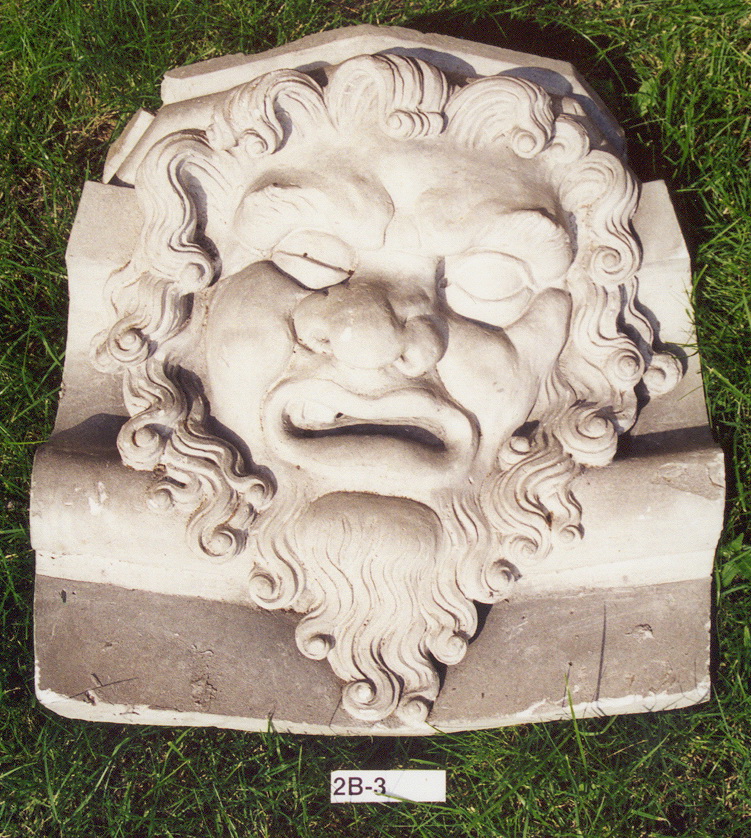 pojistná cena: xxxxx,- Kč3. Odlitek konzoly – kolem 1900, inv.č. : 2B - 4sádraZpůsob přepravy:bubliny, pěnový materiálInstalace:manipulace v bavlněných rukavicích, klima – T 18 - 20 ºC, RV 30-40 %prachotěsná vitrína, uzamykatelná.pojistná cena: xxxxx,- Kč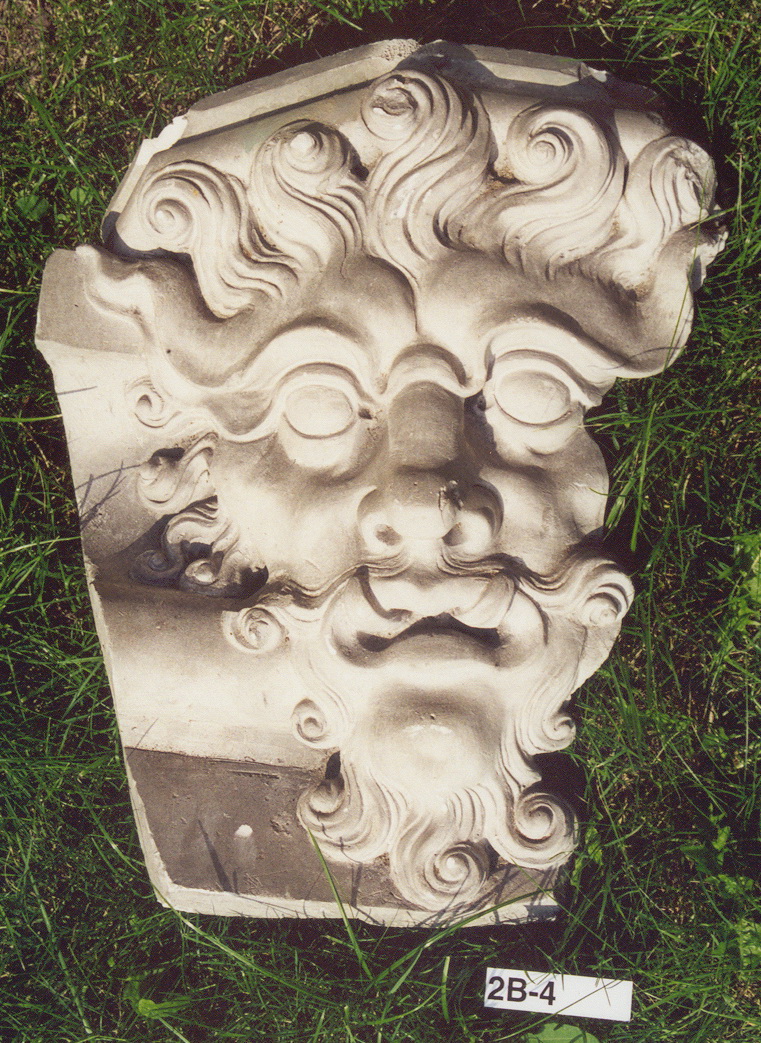 4. Odlitek konzoly – kolem 1900, inv.č. : 2B - 5sádraZpůsob přepravy:bubliny, pěnový materiálInstalace:manipulace v bavlněných rukavicích, klima – T 18 - 20 ºC, RV 30-40 %prachotěsná vitrína, uzamykatelná.pojistná cena: xxxxx,- Kč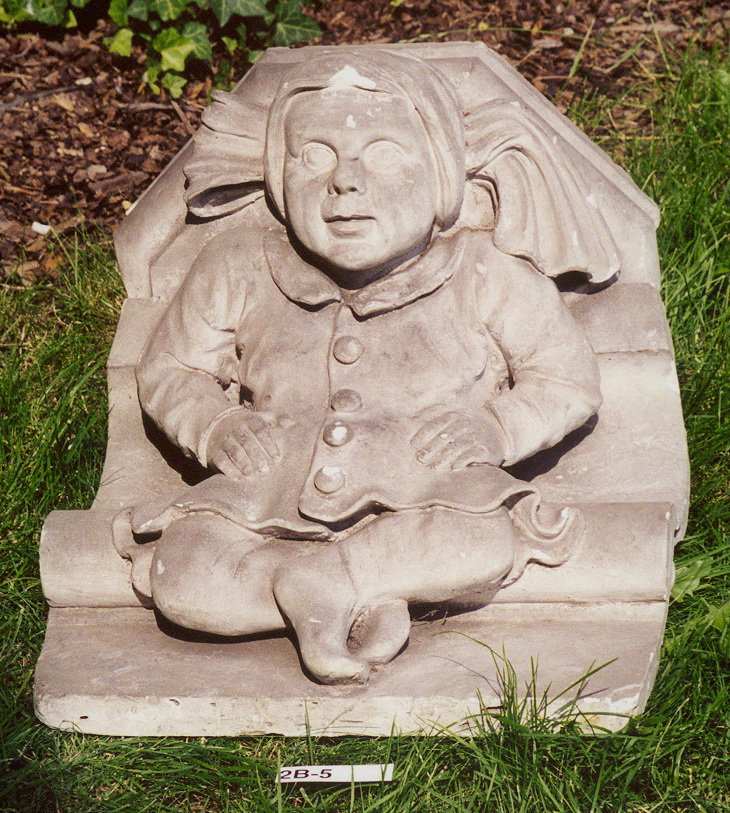 5. Odlitek konzoly – kolem 1900, inv.č. : 2B - 6sádraZpůsob přepravy:bubliny, pěnový materiálInstalace:manipulace v bavlněných rukavicích, klima – T 18 - 20 ºC, RV 30-40 %prachotěsná vitrína, uzamykatelná.pojistná cena: xxxxx,- Kč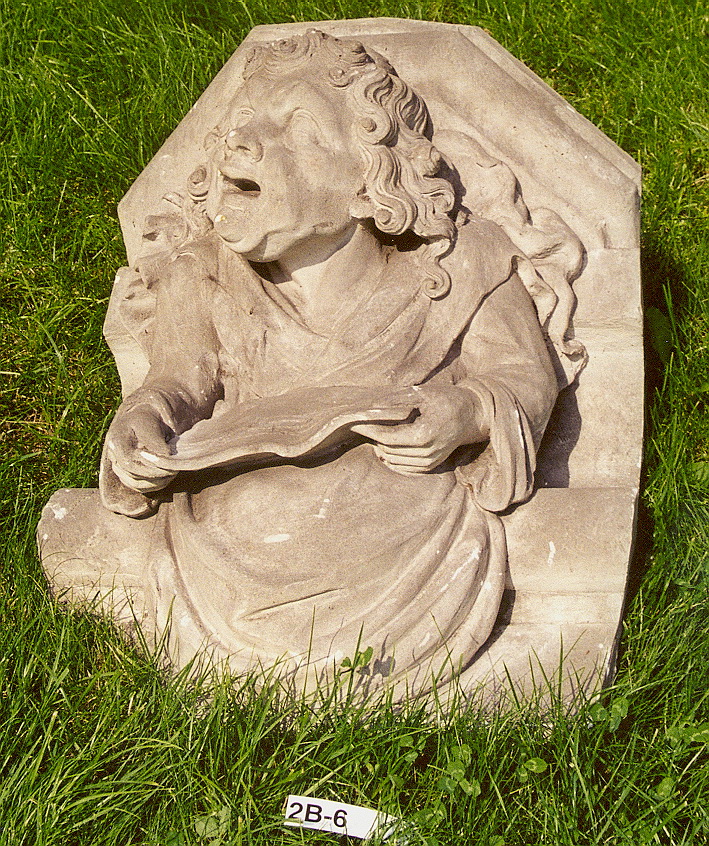 6. Fiála z chrámu sv. Vavřince, 19. století, přelom 14. a 15. století, inv. č.: 2A – 28Způsob přepravy:bubliny, pěnový materiálInstalace:manipulace v bavlněných rukavicích, klima – T 18 - 20 ºC, RV 30-40 %prachotěsná vitrína, uzamykatelná, zamezení přímého kontaktu s návštěvníky.pojistná cena: 2A – 28 – xxxxx,- Kč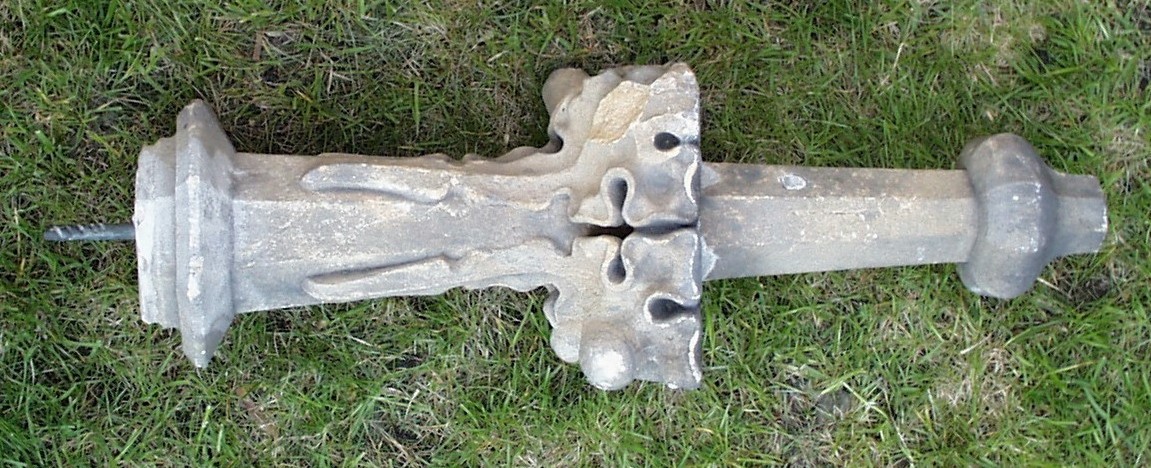 7. Fiála z chrámu sv. Vavřince, 19. století, přelom 14. a 15. století, inv. č.: 2A – 43Způsob přepravy:bubliny, pěnový materiálInstalace:manipulace v bavlněných rukavicích, klima – T 18 - 20 ºC, RV 30-40 %prachotěsná vitrína, uzamykatelná, zamezení přímého kontaktu s návštěvníky .pojistná cena: 2A – 43 – xxxxx,- Kč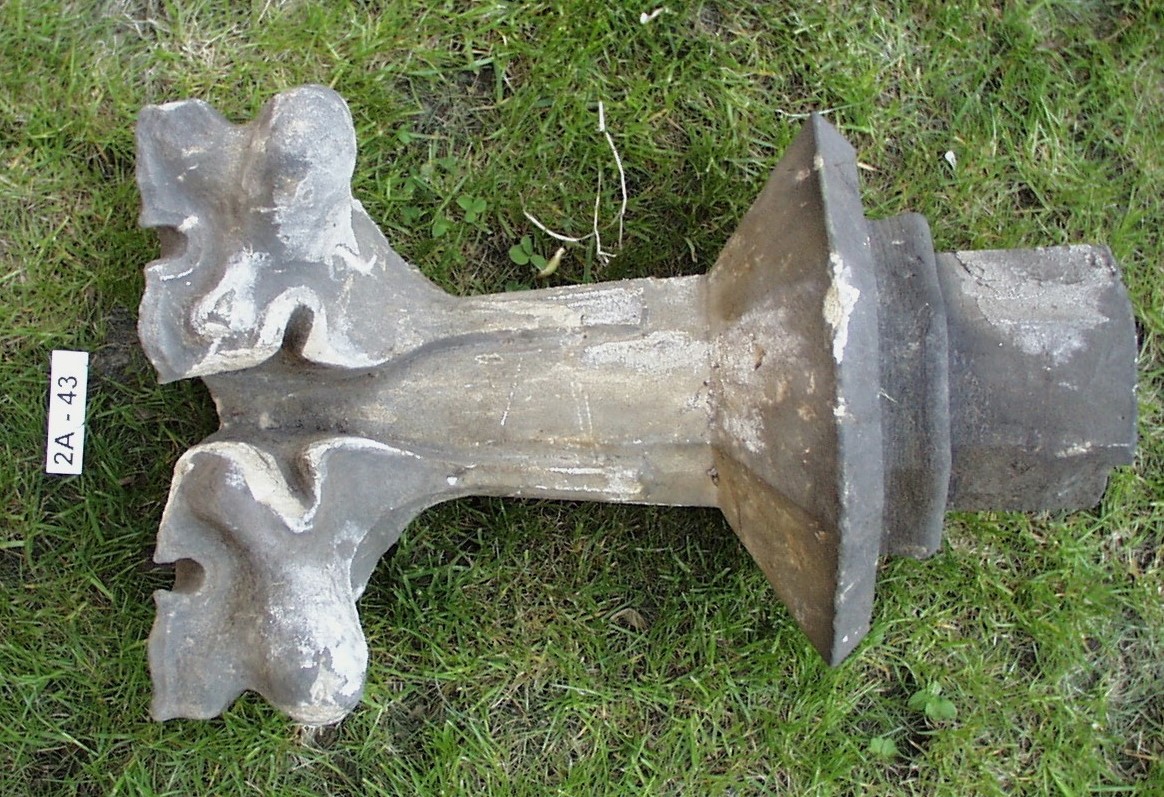 8. Fiála z chrámu sv. Vavřince, 19. století, přelom 14. a 15. století, inv. č.: 2A – 47Způsob přepravy:bubliny, pěnový materiálInstalace:manipulace v bavlněných rukavicích, klima – T 18 - 20 ºC, RV 30-40 %prachotěsná vitrína, uzamykatelná, zamezení přímého kontaktu s návštěvníky.pojistná cena: 2A – 47 – xxxxx,- Kč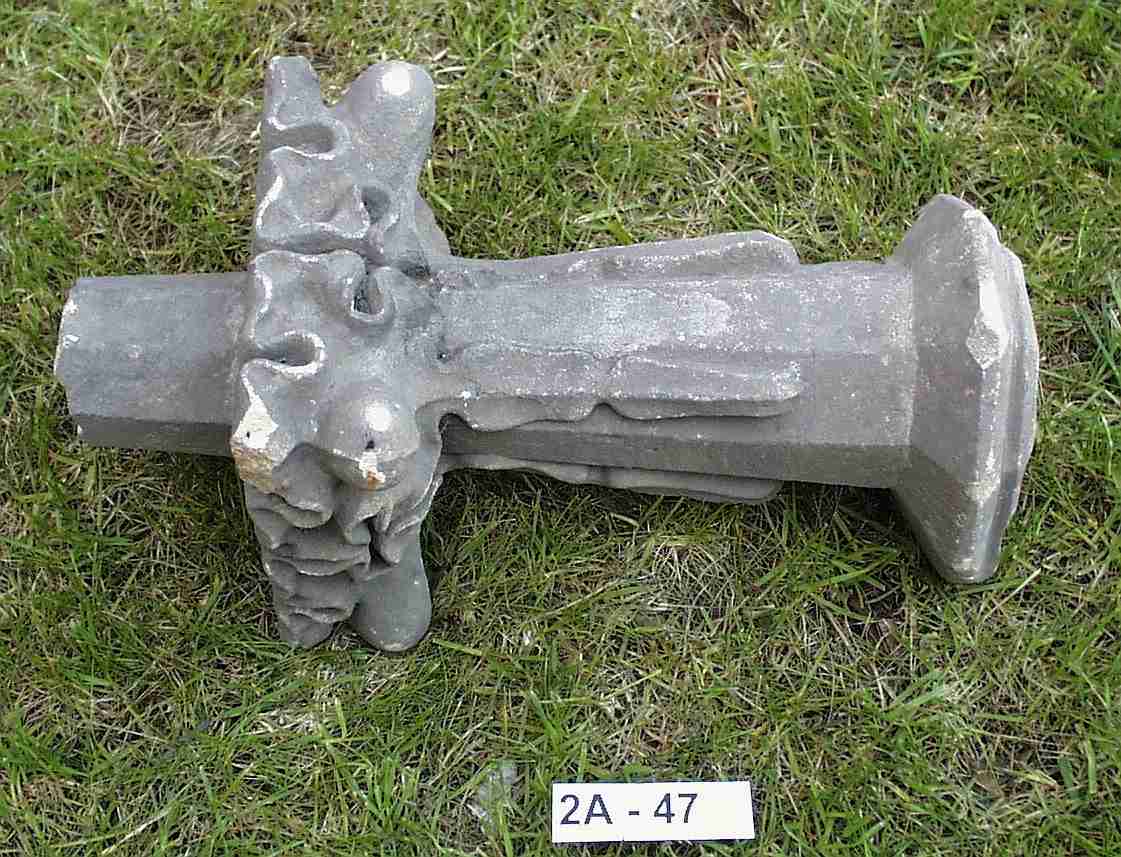 9. a 10. Břidlicové desky  - střešní krytina chrámu sv. Vavřince, sejmuté při opravách střechy ve 20. století, přelom 19. a 20 století, novogotická rekonstrukce, inv. č.: 2C – 44/1 a 2 (tedy dva kusy)Způsob přepravy:bubliny, pěnový materiálInstalace:manipulace v bavlněných rukavicích, klima – T 18 - 20 ºC, RV 30-40 %prachotěsná vitrína, uzamykatelná.pojistná cena: 2C – 44/1 – xxxxx,- 2C – 44/2 – xxxxx,- 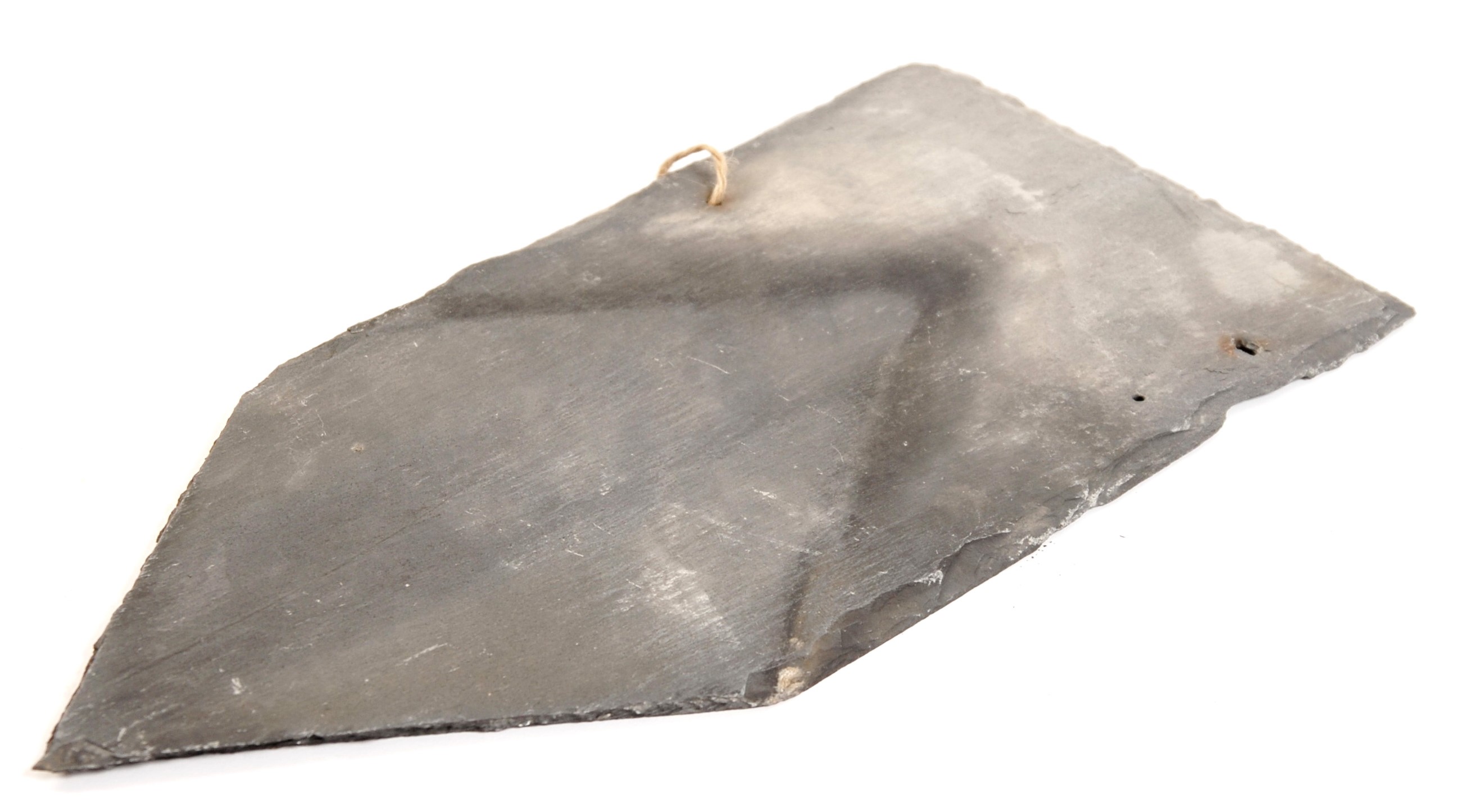 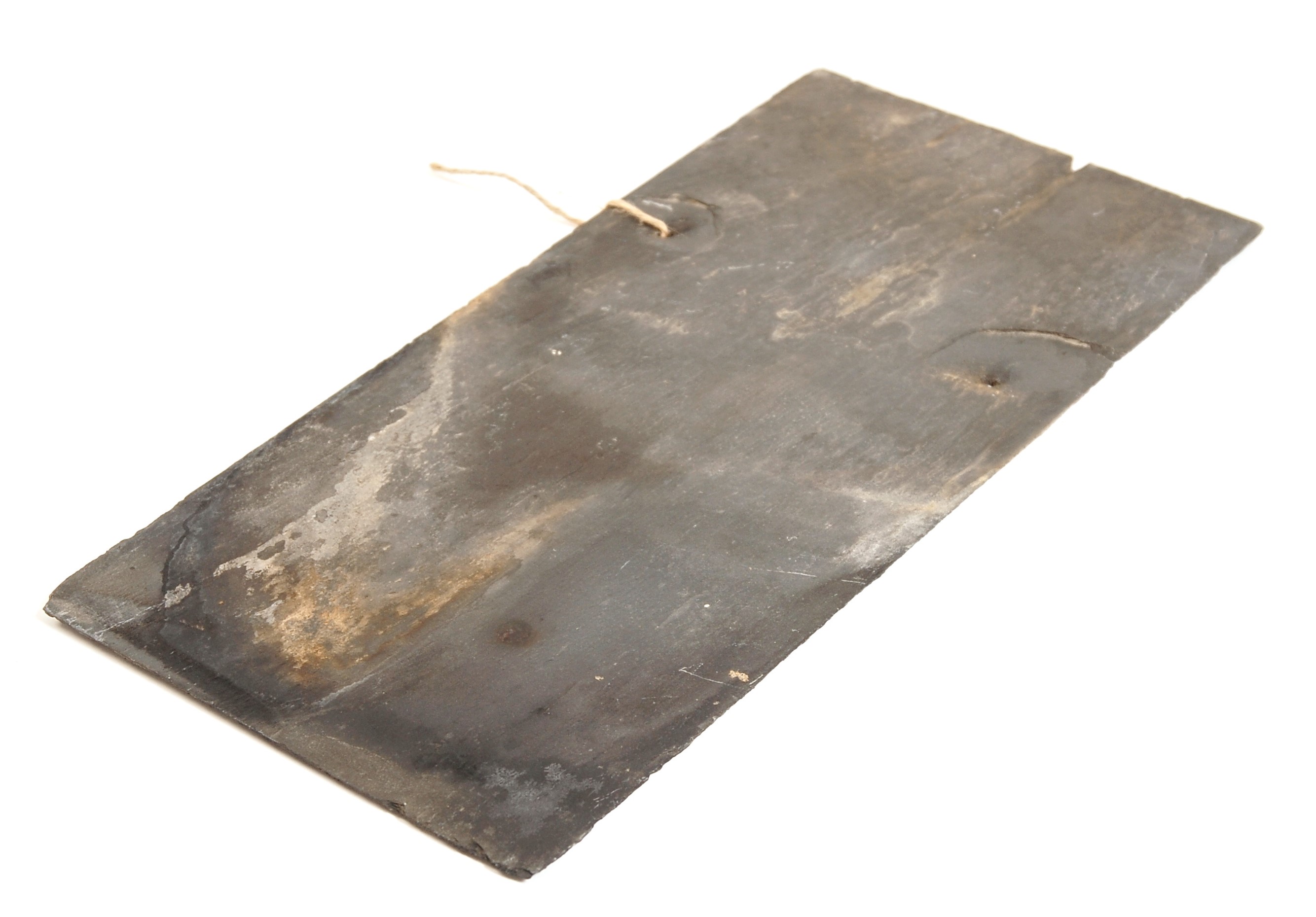 11. Fragment osmistěnného jehlanu z gotické fiály kostela se zbytky tří krabů a jedním zachovaným krabem, inv. č.: 2A - 8Způsob přepravy:bubliny, pěnový materiálInstalace:manipulace v bavlněných rukavicích, klima – T 18 - 20 ºC, RV 30-40 %prachotěsná vitrína, uzamykatelná, zamezení přímého kontaktu s návštěvníky.pojistná cena: xxxxx,-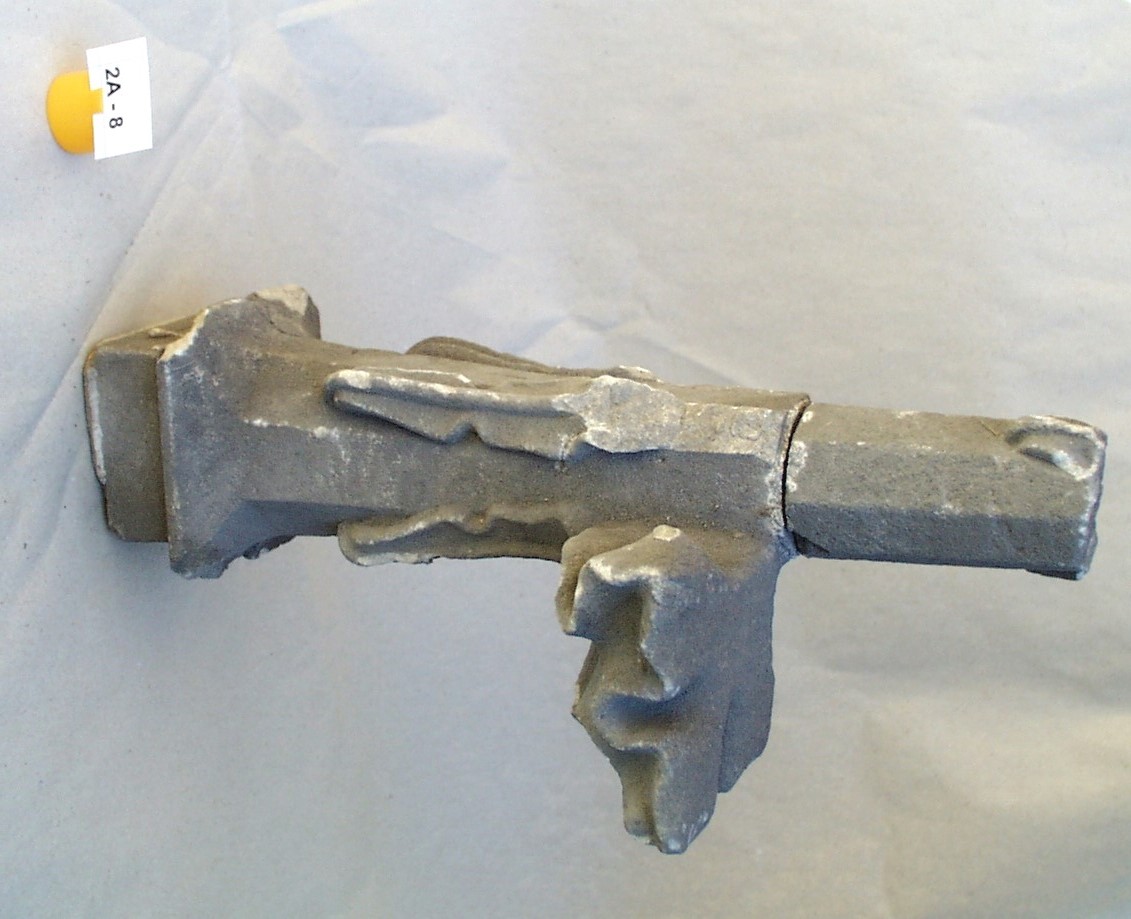 12. Osmiboký jehlan s poupětem – vrchol fiály z kostela Sv. Vavřince,inv. č.: 2A - 25Způsob přepravy:bubliny, pěnový materiálInstalace:manipulace v bavlněných rukavicích, klima – T 18 - 20 ºC, RV 30-40 %prachotěsná vitrína, uzamykatelná.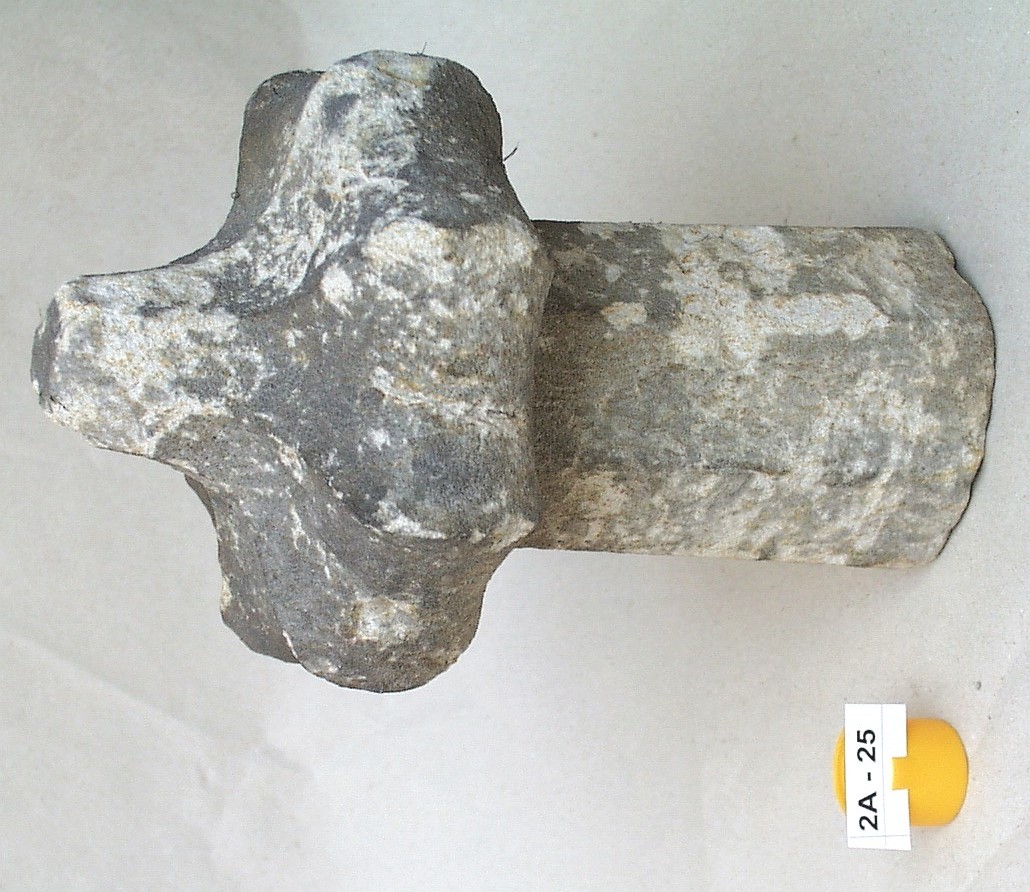 pojistná cena: xxxxx,-13. Horní část fiály kostela tvořená osmibokým jehlanem a poupětem,inv. č.: 2A - 30Způsob přepravy:bubliny, pěnový materiálInstalace:manipulace v bavlněných rukavicích, klima – T 18 - 20 ºC, RV 30-40 %prachotěsná vitrína, uzamykatelná.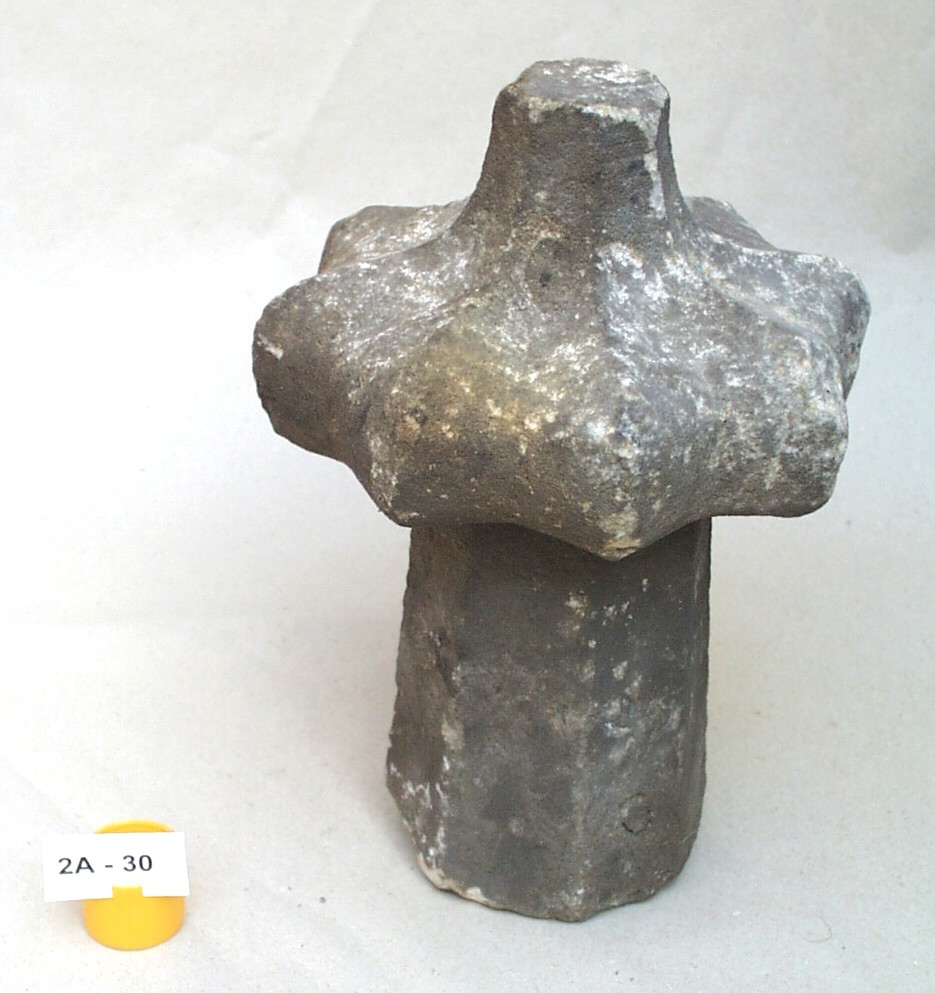 pojistná cena: xxxxx,-14. Fragment fiály kostela – křížová kytka tvořená čtyřmi kraby, inv. č.: 2A - 45Způsob přepravy:bubliny, pěnový materiálInstalace:manipulace v bavlněných rukavicích, klima – T 18 - 20 ºC, RV 30-40 %prachotěsná vitrína, uzamykatelná.pojistná cena: xxxxx,-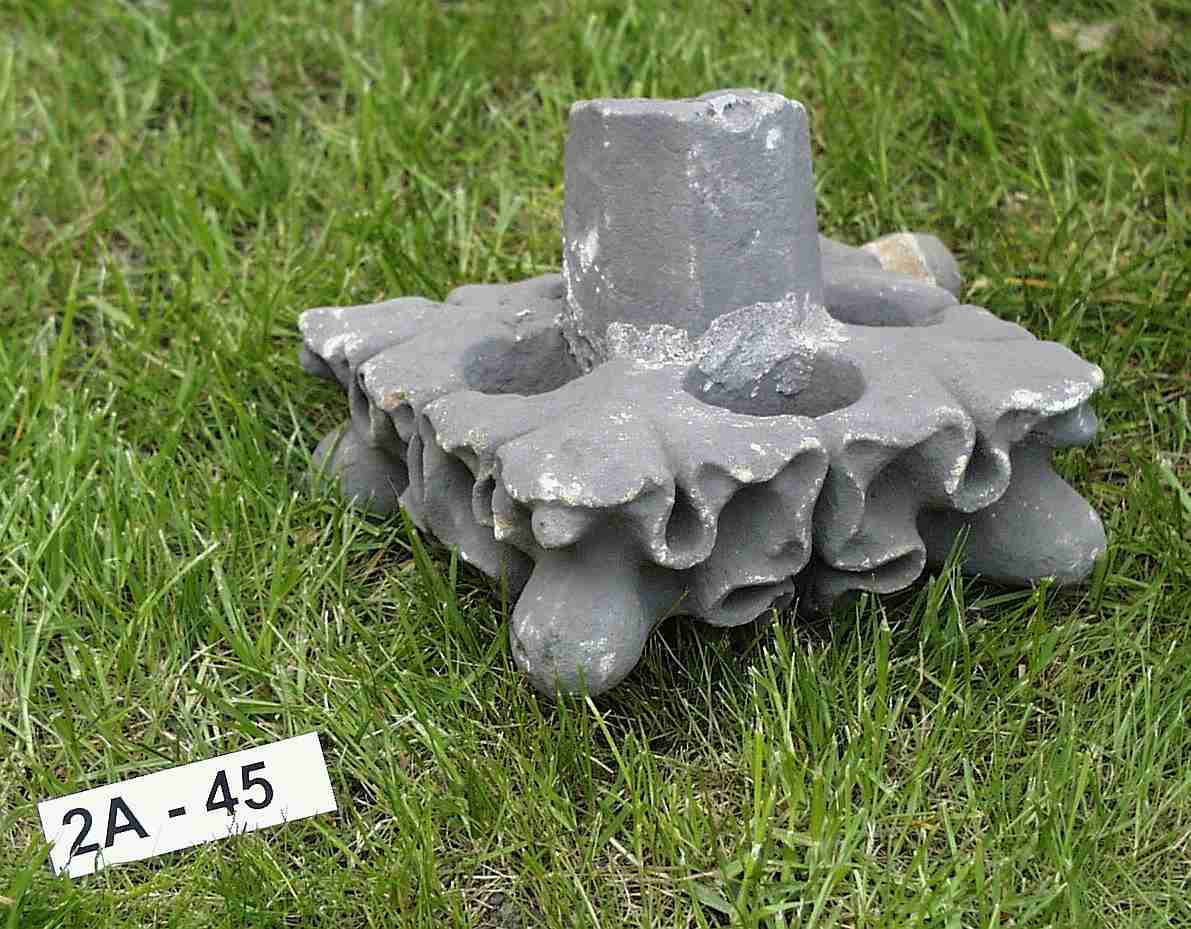 15. Fragment fiály ve tvaru čtyřbokého jehlanu s vimperky na bocích a se zbytky krabů, na dvou zakončeních usazovací kovové trny, inv. č.: 2A - 46Způsob přepravy:bubliny, pěnový materiálInstalace:manipulace v bavlněných rukavicích, klima – T 18 - 20 ºC, RV 30-40 %prachotěsná vitrína, uzamykatelná, zamezení přímého kontaktu s návštěvníky.pojistná cena: xxxxx,-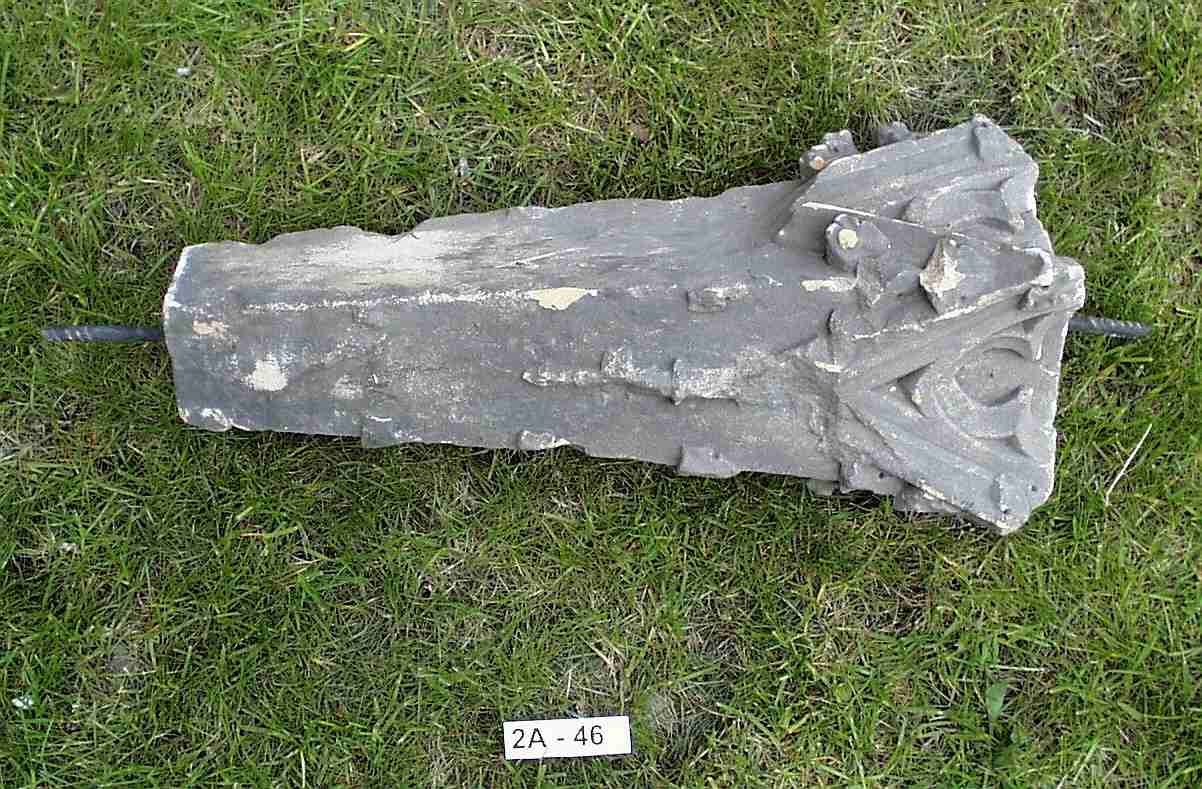 16. Fragment gotického kružbového zábradlí z chrámu sv. Vavřince, inv. č.: 2A - 125Způsob přepravy:bubliny, pěnový materiálInstalace:manipulace v bavlněných rukavicích, klima – T 18 - 20 ºC, RV 30-40 %prachotěsná vitrína, uzamykatelná, zamezení přímého kontaktu s návštěvníky.pojistná cena: xxxxx,-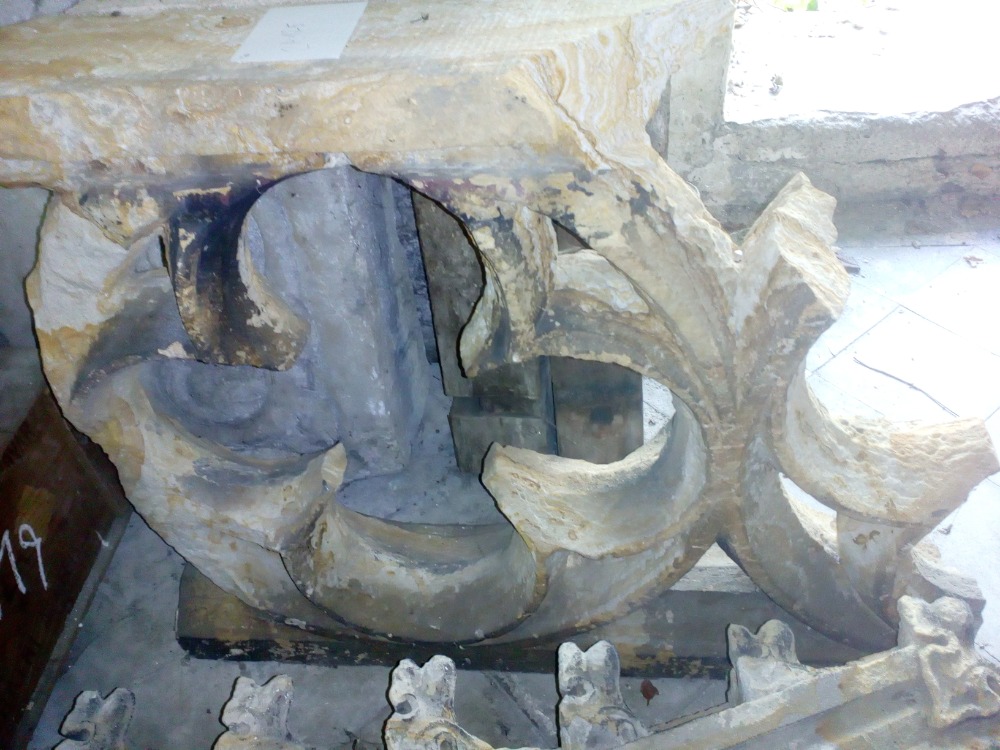 